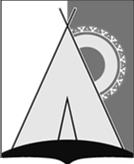 АДМИНИСТРАЦИЯ СЕЛЬСКОГО ПОСЕЛЕНИЯ РУССКИНСКАЯСургутского районаХанты-Мансийского автономного округа - ЮгрыПОСТАНОВЛЕНИЕ«27»  июня 2019 года					                                                № 102д. РусскинскаяОб утверждении  порядка выдачи согласия в письменной формевладельцем автомобильной дороги на строительство, реконструкция, капитальный ремонт и ремонт пересеченийи примыканий к автомобильным дорогамобщего пользованияместного значения сельского поселенияРусскинская В соответствии с пунктом 3 части 5.3 статьи 20 Федерального закона от 8 ноября 2007 года № 257-ФЗ "Об автомобильных дорогах и о дорожной деятельности в Российской Федерации и о внесении изменений в отдельные законодательные акты Российской Федерации" постановляю:  1. Утвердить Порядок выдачи согласия в письменной форме владельцем автомобильной дороги на строительство, реконструкцию, капитальный ремонт и ремонт пересечений и примыканий к автомобильным дорогам общего пользования местного значения сельского поселения Русскинская, согласно приложению к настоящему постановлению.	2. Настоящее постановление обнародовать (опубликовать) и разместить на официальном сайте органов местного самоуправления сельского поселения Русскинская.     	3. Контроль за выполнением настоящего постановления возложить на заместителя главы сельского поселения Русскинская. Глава  поселения                                         		                             А.Н. Соболев  Приложение кпостановлению администрациисельского поселенияРусскинская от "___" июня № ___    ПОРЯДОКВЫДАЧИ СОГЛАСИЯ В ПИСЬМЕННОЙ ФОРМЕ ВЛАДЕЛЬЦЕМ АВТОМОБИЛЬНОЙДОРОГИ НА СТРОИТЕЛЬСТВО, РЕКОНСТРУКЦИЮ, КАПИТАЛЬНЫЙ РЕМОНТ И РЕМОНТ ПЕРЕСЕЧЕНИЙ И ПРИМЫКАНИЙ К АВТОМОБИЛЬНЫМ ДОРОГАМОБЩЕГО ПОЛЬЗОВАНИЯ МЕСТНОГО ЗНАЧЕНИЯ СЕЛЬСКОГО ПОСЕЛЕНИЯ РУССКИНСКАЯ1. Порядок выдачи согласия в письменной форме владельцем автомобильной дороги в целях строительства, реконструкции, капитального ремонта и ремонта пересечений и примыканий к автомобильным дорогам общего пользования местного значения сельского поселения Русскинская (далее - Порядок) разработан в соответствии с пунктом 3 части 5.3 статьи 20 Федерального закона от 8 ноября 2007 года № 257 - ФЗ "Об автомобильных дорогах и о дорожной деятельности в Российской Федерации и о внесении изменений в отдельные законодательные акты Российской Федерации" и устанавливает правила подачи и рассмотрения заявления о предоставлении согласия в письменной форме владельцем автомобильной дороги местного значения сельского поселения Русскинская в целях строительства, реконструкции, капитального ремонта, ремонта являющихся сооружениями пересечения автомобильной дороги местного значения сельского поселения Русскинская с другими автомобильными дорогами (далее - пересечение) и примыкания автомобильной дороги местного значения сельского поселения Русскинская к другой автомобильной дороге (далее - примыкание), а также перечень документов, прилагаемых к заявлению о предоставлении такого согласия.2. Согласие в письменной форме владельца автомобильной дороги местного значения сельского поселения Русскинская, содержащее обязательные для исполнения технические требования и условия (далее - согласие), выдается лицу в целях строительства, реконструкции, капитального ремонта, ремонта пересечений и (или) примыканий (далее - заявитель) на основании письменного заявления, поданного в администрацию сельского поселения Русскинская.3. В заявлении указывается:1) наименование заявителя;2) данные о заявителе:для физического лица, в том числе индивидуального предпринимателя, - фамилия, имя, отчество (при наличии); сведения о государственной регистрации физического лица в качестве индивидуального предпринимателя; идентификационный номер налогоплательщика; место жительства; контактный телефон (с указанием кода города), факс (при наличии, с указанием кода города), адрес электронной почты (при наличии);для юридического лица - полное наименование с указанием организационно-правовой формы; сведения о государственной регистрации юридического лица; идентификационный номер налогоплательщика; почтовый адрес; контактный телефон (с указанием кода города), факс (с указанием кода города), адрес электронной почты;3) цель получения согласия (строительство, реконструкция, капитальный ремонт, ремонт пересечения и (или) примыкания) с указанием информации о составе и сроках проведения работ;4) кадастровые номера земельных участков (в случае, если такие земельные участки сформированы и осуществлена их постановка на государственный кадастровый учет);5) планируемое место пересечения и (или) примыкания с указанием дислокации относительно автомобильной дороги местного значения ------района (километраж/пикетаж, справа/слева);6) способ получения согласия (почта, факс, электронная почта).4. К заявлению прилагаются:1) схема планируемого пересечения и (или) примыкания на земельных участках полосы отвода и придорожной полосы автомобильной дороги местного значения в масштабе 1:500 с отображением на ней:пересечения и (или) примыкания;границ полосы отвода и придорожных полос автомобильной дороги местного значения;2) проект организации дорожного движения на период проведения работ и после них;3) сведения об утверждении документации по планировке территории (в случаях строительства, реконструкции пересечения и (или) примыкания).5. Заявление подписывается заявителем, а также заверяется печатью (при наличии).6. Владелец автомобильной дороги местного значения  сельского поселения Русскинская (далее - владелец автомобильной дороги) в течение рабочего дня с даты получения заявления регистрирует его.7. По обращению заявителя владелец автомобильной дороги обязан предоставить ему сведения о дате приема заявления и его регистрационном номере.8. В течение двух рабочих дней с даты регистрации заявления владелец автомобильной дороги проверяет состав и полноту сведений и документов, указанных в пунктах 3 и 4 настоящего Порядка, и принимает решение о рассмотрении заявления или об отказе в рассмотрении такого заявления.9. В случае если заявителем представлены не в полном объеме сведения и документы, указанные в пунктах 3 и 4 настоящего Порядка, владелец автомобильной дороги в срок, указанный в пункте 8 настоящего Порядка, направляет заявителю мотивированный отказ в рассмотрении заявления в письменной форме с указанием основания отказа.10. Владелец автомобильной дороги принимает решение об отказе в выдаче согласия в случае, если:1) владелец автомобильной дороги не уполномочен выдавать такое согласие;2) сведения, предоставленные в заявлении, не соответствуют цели получения согласия.11. В случае принятия владельцем автомобильной дороги решения об отказе в выдаче согласия по основаниям, указанным в пункте 10 настоящего Порядка, владелец автомобильной дороги в течение тридцати календарных дней с даты регистрации заявления направляет заявителю мотивированный отказ в выдаче согласия в письменной форме с указанием основания отказа.12. В случае принятия владельцем автомобильной дороги решения о выдаче согласия, такое согласие оформляется в виде письма владельца автомобильной дороги в адрес заявителя и должно содержать:1) сведения о заявителе, которому выдается согласие;2) цель получения согласия (строительство, реконструкция, капитальный ремонт, ремонт пересечения и (или) примыкания);3) планируемое место пересечения и (или) примыкания с указанием дислокации относительно автомобильной дороги местного значения (километраж/пикетаж, справа/слева);4) кадастровые номера земельных участков, на которых планируется размещение пересечения и (или) примыкания;5) технические требования и условия, обязательные для исполнения;6) срок действия согласия, достаточный для строительства, реконструкции, капитального ремонта, ремонта пересечения и (или) примыкания, но не более трех лет;7) подпись должностного лица владельца автомобильной дороги.13. Согласие, оформленное в соответствии с пунктом 12 настоящего Порядка, в течение тридцати календарных дней с даты регистрации заявления направляется владельцем автомобильной дороги заявителю способом, указанным в заявлении.14. В случае преобразования юридического лица, изменения его наименования или местонахождения либо изменения фамилии, имени, отчества (при наличии) или места жительства физического лица или индивидуального предпринимателя в адрес владельца автомобильной дороги направляется обращение о внесении изменений в согласие с приложением документов, подтверждающих указанные изменения. Внесение изменений в согласие осуществляется владельцем автомобильной дороги в течение трех рабочих дней со дня регистрации данного обращения.15. Заявитель может обжаловать решение, действия или бездействие должностных лиц владельца автомобильной дороги в порядке, предусмотренном законодательством Российской Федерации.